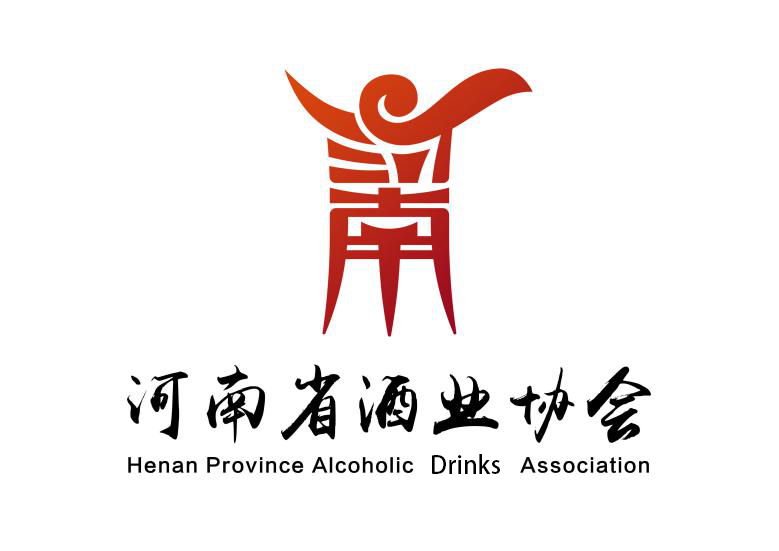 （HAADA）入会申请表河南省酒业协会  印制申请入会单位基本情况表河南省酒业协会会员服务内容1优先取得协会行业指导、信息提供、项目论证、申领生产流通许可证、产业政策等咨询服务，优先取得协会开具相关证明、反映会员诉求等服务河南省酒业协会会员服务内容2协会可根据会员需求，提供协会团体标准制定，举办开展新闻发布会、专家鉴定会、封藏大典、营销策划、品牌培育、市场开拓、厂商对接、产品收藏、新品开发、技术开发、风格研发、科研攻关、成果鉴定、文化旅游、人才推介、金融咨询、驻厂服务、境外推广等定制化服务河南省酒业协会会员服务内容3优先协调有关政府部门、司法机关、消费者协会、质量检验、新闻媒体等机构，维护行业和会员合法权益，优先为会员提供法律维权服务，如：维护知识产权、仲裁、打假、不正当竞争等，开展行业自律，调解会员之间、会员与非会员之间的纠纷、争议等问题河南省酒业协会会员服务内容4协会领导优先支持参加会员举办的专家品鉴会、新闻发布会、新品推介会、开业庆典、经销商大会、封坛纪念、免费形象代言、合作交流、进口酒推广会等活动河南省酒业协会会员服务内容5优先取得协会出版物《河南酒业》及和有关单位合办的书刊、报纸、新媒体的服务，并在协会网站、会刊、微信公众号上刊登会员企业重大活动信息，优先在社会媒体、行业媒体、新媒体上报道会员活动信息河南省酒业协会会员服务内容6优先参加协会组织开展各种评选、行业评先、认定（如：国家级省级酒类诚信经营放心企业（店）、河南十大名酒、河南文化名酒、河南酒业“豫酒名片”、“豫酒（地方）名片”等）的服务河南省酒业协会会员服务内容7优先优惠参加协会组织参与的重大活动（全国糖酒商品交易会、郑州国际糖酒食品交易会等全国重要行业展会）及会议（中国千商大会等）、国际研学考察、国际文化交流、国际合作、国际推广等河南省酒业协会会员服务内容8优先推荐会员申报中国驰名商标、中国历史文化名酒、中国酒业协会科技进步奖、全国工人先锋号、中华老字号、河南中华老字号、河南五一劳动奖章、河南省技术能手、河南省工人先锋号、中原大工匠、质量奖等荣誉称号河南省酒业协会会员服务内容9为会员、司法机关、政府部门、金融机构等提供会员产品价值评定、原酒窖池价值评估、真假酒鉴定、老酒鉴定等服务河南省酒业协会会员服务内容10优先参加协会举办的国家职业资格酿酒师、品酒师、侍酒师、酿造工等职业资格的培训鉴定及协会举办的其他专业培训，参加全省酒业职业技能竞赛河南省酒业协会会员服务内容11会员其他的特殊要求，如企业上市、重大投融资法律评估、财税咨询、企业发债、土地使用权的取得、房地产开发、建设工程等专项咨询服务单位名称（公章）申请时间申请时间单位地址邮    编邮    编统一社会信用代码（税号）所属集团所属集团成立时间注册资本注册资本        万元        万元单位性质国有企业 民营企业 混合所有制企业 合资企业  个体工商户国有企业 民营企业 混合所有制企业 合资企业  个体工商户国有企业 民营企业 混合所有制企业 合资企业  个体工商户国有企业 民营企业 混合所有制企业 合资企业  个体工商户国有企业 民营企业 混合所有制企业 合资企业  个体工商户国有企业 民营企业 混合所有制企业 合资企业  个体工商户国有企业 民营企业 混合所有制企业 合资企业  个体工商户单位类别生产 代理商 连锁公司  批发 零售 科研院所 大专院校媒体 包装   机械装备  原料 咨询机构 其他（可多选）生产 代理商 连锁公司  批发 零售 科研院所 大专院校媒体 包装   机械装备  原料 咨询机构 其他（可多选）生产 代理商 连锁公司  批发 零售 科研院所 大专院校媒体 包装   机械装备  原料 咨询机构 其他（可多选）生产 代理商 连锁公司  批发 零售 科研院所 大专院校媒体 包装   机械装备  原料 咨询机构 其他（可多选）生产 代理商 连锁公司  批发 零售 科研院所 大专院校媒体 包装   机械装备  原料 咨询机构 其他（可多选）生产 代理商 连锁公司  批发 零售 科研院所 大专院校媒体 包装   机械装备  原料 咨询机构 其他（可多选）生产 代理商 连锁公司  批发 零售 科研院所 大专院校媒体 包装   机械装备  原料 咨询机构 其他（可多选）单位公众号网    址微信号法定代表人姓名政治面貌邮 箱法定代表人职务手机号码
联系人姓名手机号码
联系人职务邮   箱




主营产品序号商标\产品名称产品类别（可多选）基本情况基本情况基本情况基本情况




主营产品1白酒啤酒黄酒葡萄酒酒精果酒露酒 其他酒上年产量千升千升千升




主营产品2白酒啤酒黄酒葡萄酒酒精果酒露酒 其他酒上年收入万元万元万元




主营产品3白酒啤酒黄酒葡萄酒酒精果酒露酒 其他酒上年税收万元万元万元




主营产品4白酒啤酒黄酒葡萄酒酒精果酒露酒 其他酒上年利润万元万元万元申请协会职务副会长 常务理事 理事 会员 副会长 常务理事 理事 会员 副会长 常务理事 理事 会员 副会长 常务理事 理事 会员 副会长 常务理事 理事 会员 副会长 常务理事 理事 会员 副会长 常务理事 理事 会员 
单位简介（含单位获得的主要荣誉，200字以内）备注请完整填写表格，根据单位实际情况在内画√，并提供营业执照、食品经营许可证、生产许可证、法人身份证复印件（加盖单位公章）作为附件同时上报。若法人代表人、联系人、地址、单位性质等发生变更，及时报协会会员管理部。请完整填写表格，根据单位实际情况在内画√，并提供营业执照、食品经营许可证、生产许可证、法人身份证复印件（加盖单位公章）作为附件同时上报。若法人代表人、联系人、地址、单位性质等发生变更，及时报协会会员管理部。请完整填写表格，根据单位实际情况在内画√，并提供营业执照、食品经营许可证、生产许可证、法人身份证复印件（加盖单位公章）作为附件同时上报。若法人代表人、联系人、地址、单位性质等发生变更，及时报协会会员管理部。请完整填写表格，根据单位实际情况在内画√，并提供营业执照、食品经营许可证、生产许可证、法人身份证复印件（加盖单位公章）作为附件同时上报。若法人代表人、联系人、地址、单位性质等发生变更，及时报协会会员管理部。请完整填写表格，根据单位实际情况在内画√，并提供营业执照、食品经营许可证、生产许可证、法人身份证复印件（加盖单位公章）作为附件同时上报。若法人代表人、联系人、地址、单位性质等发生变更，及时报协会会员管理部。请完整填写表格，根据单位实际情况在内画√，并提供营业执照、食品经营许可证、生产许可证、法人身份证复印件（加盖单位公章）作为附件同时上报。若法人代表人、联系人、地址、单位性质等发生变更，及时报协会会员管理部。请完整填写表格，根据单位实际情况在内画√，并提供营业执照、食品经营许可证、生产许可证、法人身份证复印件（加盖单位公章）作为附件同时上报。若法人代表人、联系人、地址、单位性质等发生变更，及时报协会会员管理部。



     入会承诺 1.自愿加入河南省酒业协会，遵守协会章程，履行会员义务，积极响应支持参加协会主办的活动2.合法合规生产经营，依法纳税3.按时足额缴纳会费4.提供的材料、数据真实可靠5.如发生违反法律法规、协会章程的行为，自愿被协会通报、除名

                                            
                                  
                               法人代表           （签字）
                               承诺时间：     年   月   日    

会员管理部意见
符合   不符合


经办人           、            （签名）       年   月  日秘书处意见                                                                   秘书长            （签字）                                  时 间：      年   月   日
协会理事会意见
经协会      届    次理事会表决通过       为协会副会长  常务理事   理事   会员   个人会员

会员证书编号、证书牌匾领取情况证书编号：

会员经办人：
协会经办人：  

                              领取时间：      年   月   日除名、收缴证书牌匾情况
因                                                             经协会    届     次理事会表决通过，予以除名，并收回证书牌匾。协会经办人            （签字）           会长 ：           （签字）年    月   日